АДМИНИСТРАЦИЯ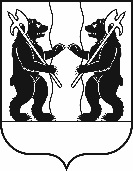 ЯРОСЛАВСКОГО МУНИЦИПАЛЬНОГО РАЙОНАПОСТАНОВЛЕНИЕ23.01.2023                                                                                                                                № 101Об утверждении муниципальнойпрограммы «Комплексное развитиесельских территорий Ярославскогомуниципального района на 2023-2025 годы»В соответствии с решением Муниципального Совета ЯМР от 22.12.2022 № 111 «О районном бюджете Ярославского муниципального района на 2023 год и плановый период 2024 и 2025 годов», положением о программно-целевом планировании в Ярославском муниципальном районе, утвержденным постановлением Администрации ЯМР от 20.09.2021 № 2054,  Администрация района п о с т а н о в л я е т:1.Утвердить прилагаемую муниципальную программу «Комплексное развитие сельских территорий  Ярославского муниципального района на 2023-2025 годы» (далее – Программа). 2.  Опубликовать постановление в газете «Ярославский  агрокурьер».3. Контроль за исполнением постановления возложить на первого заместителя Главы Администрации ЯМР А.Н. Кошлакова.4. Постановление вступает в силу со дня  опубликования.Глава Ярославскогомуниципального района                                                                Н.В. Золотников                                                                                                                             ПРИЛОЖЕНИЕ 									 к постановлению									 Администрации ЯМРМуниципальная программаЯрославского муниципального района«Комплексное развитие сельских территорий  Ярославского муниципального района на 2023-2025 годы»ПАСПОРТ муниципальной программыI. Общая характеристика сферы реализации муниципальной программыМП «Комплексное развитие сельских территорий  Ярославского муниципального района на 2023-2025 годы»определяет основные направления развития сельскихтерриторий  Ярославского муниципального района, финансовое обеспечение и механизмы реализации предусматриваемых мероприятий, показатели их результативности.Под комплексным развитием сельских территорий следует понимать создание условий для обеспечения стабильного повышения качества и уровня жизни сельского населения в целях сохранения социального и экономического потенциала сельских территорий и обеспечения выполнения ими общенациональных функций – производственной, демографической, трудоресурсной,пространственно-коммуникационной. Созданиеэкономически устойчивых и социально развитых сельских территорий является гарантом сохранения историко-культурных основ идентичности народов, тем самым способствует повышением качества жизни сообщества.Развитие сельских территорий в Ярославском муниципальном районе осуществляется точечно и неравномерно. Уровень жизни сельского населения отстает от городского, имеет место проблема инфраструктурных ограничений, недостаточен доступ сельского населения к социальным услугам, информационным технологиям и средствам массовой коммуникации.Реальное состояние сфере ЖКХ требует принятия соответствующих мер по созданию новых и реконструкции существующих объектов для улучшения качества жизни на сельских территориях. Приотсутствии своевременного реагирования на возникающие проблемывозможны негативные социально-экономические последствия.Одной их важнейших вопросов, требующих незамедлительного решения, является проблема качества питьевой воды. Это предмет особого внимания общественности, органов власти, органов санитарно-эпидемиологического надзора. Необходимость решения данной проблемы обусловлена ухудшением санитарно-гигиенических показателей воды в связис тем, что подземные источники водоснабжения не соответствуютпо органолептическим показателям (цветности, мутности и по содержанию вредных веществ) требованиям ГОСТ 2874-82 и СанПиН 2.1.4.107-01. В рамках решение данной проблемы проводится анализ состояния инженерных сетей с учетом существующих тенденций развития систем водоснабжения и водоотведения по обеспечению населения питьевой водой  соответствующей требованиям, предъявляемым к показателям качества питьевой воды.  Состояние сети автомобильных дорог районного значения оказывает непосредственное влияние на показатели социального и экономического развития района.В настоящее время 49,5% процентов (485,4 км) автомобильных дорог местного значения не соответствуют нормативным требованиям                                                  к транспортно-эксплуатационному состоянию. При этом парк автомобилей, пользующийся местными дорогами, растёт ежегодно. Несущая способность автомобильных дорог, построенных по нормативам 70 - 80-х годов прошлого века, не соответствует современным нагрузкам, в результате чего покрытие автодорог интенсивно разрушается.В настоящее время существует тенденция к снижению доли автомобильных дорог местного значения, нуждающихся в ремонте.                           В сфере образования существующая система дошкольного образования в ЯМР не позволяет в полной мере удовлетворить потребности населения Ярославского муниципального района  в услугах дошкольного образования и обеспечить государственные гарантии доступности дошкольного образования. Учитывая активное развитие территории Ярославского муниципального района (комплексное строительство  многоэтажных жилых домов  и индивидуальных жилых комплексов) потребность в дошкольных образовательных организациях в дальнейшем продолжить расти. Для создания новых мест требуется строительство новых дошкольных образовательных организаций. В ряде активно развивающихся территорий Ярославского района существует проблема недостаточности мест в общеобразовательных организациях. Есть потребность строительства новых школ.Повышение уровня комплексного обустройства сельских территорий позволит удовлетворить потребности сельского населения, создаст предпосылки для приезда новых специалистов, закрепления на селе молодых семей, а также будет содействовать повышению активности граждан в решении общественно значимых проблем в сельских поселениях.В основе необходимости комплексного подхода к проблеме сельского обустройства лежит принцип дифференциации решения с учетом типа сельского поселения, количества и возрастной структуры проживающего                   в нем населения, наличия транспортной инфраструктуры, что в совокупности предопределяет различный набор объектов социальной сферы,                                 как   по мощности, так и по функциональной направленности.Подпрограмма «Комплексное развитие сельских территорий в Ярославском муниципальном районе на 2023-2025 годы» определяет цели, задачи  и основные направления комплексного развития сельских территорий                        и благоприятной социальной сферы жизнедеятельности сельского населения Ярославского муниципального района Ярославской области на 2023-2025 годы, финансовое обеспечение и механизмы реализации предусматриваемых мероприятий, показатели их результативности.II. Приоритеты государственной политики в сфере реализации муниципальной программы и ожидаемые конечные результаты ее реализацииПриоритетами государственной политики в сфере реализации муниципальной программы являются комплексное развитие всех отраслей АПК с учетом необходимости обеспечения населения качественной сельскохозяйственной продукцией и продовольствием собственного производства, а также развитие малых форм  хозяйствования. Основанием  для разработки муниципальной программы являются:- Бюджетный кодекс Российской Федерации;- Федеральный закон от 29 декабря 2006 года  № 264-ФЗ «О развитии сельского хозяйства»;- Постановление Правительства РФ от 31 мая 2019 г. № 696
«Об утверждении государственной программы Российской Федерации «Комплексное развитие сельских территорий» и о внесении изменений в некоторые акты Правительства Российской Федерации»;- Приказ Министерства сельского хозяйства РФ от 17 ноября 2021 г. № 767 «Об утверждении Порядка отбора проектов комплексного развития сельских территорий или сельских агломераций, а также требований к составу заявочной документации, представляемой на отбор проектов»;-постановление Правительства Ярославской области   от  03.03.2020                № 179-п «Об утверждении  государственной программы  Ярославской области "Комплексное развитие сельских территорий в Ярославской областии признании утратившими силу отдельных постановлений Правительства области»;- Стратегия социально-экономического развития Ярославского муниципального района до 2025 года, утвержденная постановлением Администрации ЯМР от 29.12.2016 г. №1629. Подпрограмма «Развитие сельских территорий в Ярославском муниципальном районе на 2023-2025 годы» позволит  обеспечить комплексное развитие сельских территорий и благоприятной социальной сферы жизнедеятельности сельского населения Ярославского муниципального района, сохранить численность проживающих на сельских территориях,. III. Обобщенная характеристика мер правового регулирования в рамках муниципальной программыПредлагаемые муниципальной программой мероприятия основаны на нормативных правовых актах Ярославской области и Ярославского муниципального района, направленных на комплексное развитие сельских территорий.В рамках муниципальной программы  предполагается:-осуществление мер финансового характера путем финансирования мероприятий программы;- принятие мер по привлечению средств вышестоящих бюджетов и средств из внебюджетных источников на развитие сельских территорий.IV. Механизм реализации муниципальной программыУправление муниципальной программой и контроль за ходом ее реализации осуществляет первый заместитель Главы Администрации ЯМР, который несет ответственность  за эффективность и результативность муниципальной программы.Реализует муниципальную программу и управляет процессами ее реализации исполнитель – муниципальное казенное учреждение «Многофункциональный центр развития» ЯМР.  Исполнитель осуществляет:- периодический мониторинг и анализ выполнения мероприятий муниципальной программы;- рассмотрение результатов указанного мониторинга, принятие корректирующих решений и внесение изменений в мероприятия муниципальной программы (при необходимости);- представление отчетности в установленном порядке;- участие в проведении экспертных проверок хода реализации мероприятий муниципальной программы на предмет целевого использования средств.Финансирование мероприятий за счет средств местного бюджета осуществляется в соответствии с параметрами бюджета района                            на соответствующий финансовый год.Объем и структура бюджетного финансирования муниципальной программы подлежат ежегодному уточнению в соответствии с возможностями бюджета и с учетом фактического выполнения программных мероприятий.V. Цель, задачи и целевые показатели муниципальной программыЦель муниципальной программыОбеспечение комплексного развития сельских территорий в Ярославском муниципальном районе.Задачи муниципальной программы 1) Создание условий для повышения качества и уровня жизни сельского населения с целью сохранения социально-экономического потенциаласельских территорий  Ярославского муниципального районаЦелевые показатели муниципальной программы VI.Ресурсное обеспечение муниципальной программыПРИЛОЖЕНИЕ  1к муниципальной программеПодпрограмма«Развитие сельских территорий Ярославского муниципального района на 2023-2025 годы»Паспорт подпрограммыЦель и целевые показатели подпрограммыЦель: Создание условий для повышения качества и уровня жизни сельского населения с целью сохранения социально-экономического потенциала сельских территорий  Ярославского муниципального районаЦелевые показатели:Задачи и мероприятия подпрограммы:1)  Определение мероприятий по развитию сельских территорий для включения в проекты комплексного развития сельских территорий Ярославского муниципального района.2) Проведение мероприятий по обеспечению получения максимально возможного балла предоставляемой для участия в конкурсном отборе документации в рамках проекта «Современный облик сельских территорий» государственной программы «Комплексное развитие сельских территорий» на 2020-2025 годы.Перечень и описание программных мероприятий подпрограммы Ответственный исполнитель муниципальной программыМуниципальное казенное учреждение «Многофункциональный центр развития» ЯМРМуниципальное казенное учреждение «Многофункциональный центр развития» ЯМРКуратор муниципальной программыПервый заместитель Главы Администрации ЯМРПервый заместитель Главы Администрации ЯМРСроки реализации муниципальной программы2023-2025 годы 2023-2025 годы Цель муниципальной программыОбеспечение комплексного развития сельских территорий в Ярославском муниципальном районеОбеспечение комплексного развития сельских территорий в Ярославском муниципальном районеОбъём финансирования муниципальной  программы,  в том числе по годам реализацииПеречень подпрограмм и основных мероприятий, входящих в состав муниципальной программы .Плановые объемы финансирования подпрограмм2.Подпрограмма «Развитие сельских территорий  Ярославского муниципального района на 2023-2025 годы»МКУ МФЦР ЯМРКонечные результаты муниципальной программыКоличество проектов комплексного развития сельских территорий, представленных на участие в конкурсном отборе, проводимом Минсельхозом в рамках проекта «Современный облик сельских территорий» государственной программы «Комплексное развитие сельских территорий» на 2020-2025 годы – 1 ед. ежегодноКоличество проектов комплексного развития сельских территорий, представленных на участие в конкурсном отборе, проводимом Минсельхозом в рамках проекта «Современный облик сельских территорий» государственной программы «Комплексное развитие сельских территорий» на 2020-2025 годы – 1 ед. ежегодноЭлектронный адрес размещения муниципальной программы в информационно-телекоммуникационной сети "Интернет"https://yamo.adm.yar.ru/dok-strat-plan/ekon3-2021.phphttps://yamo.adm.yar.ru/dok-strat-plan/ekon3-2021.phpНаименование показателяЕд.измеренияЕд.измеренияЗначение показателяЗначение показателяЗначение показателяЗначение показателяЗначение показателяЗначение показателяНаименование показателяЕд.измеренияЕд.измерениябазовое на 01.01.2023базовое на 01.01.2023на 01.01.2024на 01.01.2025на 01.01.2026на 01.01.2026Наименование показателяЕд.измеренияЕд.измерениябазовое на 01.01.2023базовое на 01.01.2023плановоеплановоеплановоеплановое122334566Муниципальная программа «Комплексное развитие сельских территорий  Ярославского муниципального района на 2023-2025 годы»Муниципальная программа «Комплексное развитие сельских территорий  Ярославского муниципального района на 2023-2025 годы»Муниципальная программа «Комплексное развитие сельских территорий  Ярославского муниципального района на 2023-2025 годы»Муниципальная программа «Комплексное развитие сельских территорий  Ярославского муниципального района на 2023-2025 годы»Муниципальная программа «Комплексное развитие сельских территорий  Ярославского муниципального района на 2023-2025 годы»Муниципальная программа «Комплексное развитие сельских территорий  Ярославского муниципального района на 2023-2025 годы»Муниципальная программа «Комплексное развитие сельских территорий  Ярославского муниципального района на 2023-2025 годы»Муниципальная программа «Комплексное развитие сельских территорий  Ярославского муниципального района на 2023-2025 годы»Муниципальная программа «Комплексное развитие сельских территорий  Ярославского муниципального района на 2023-2025 годы»Количество проектов комплексного развития сельских территорий, представленных на участие в конкурсном отборе, проводимом Минсельхозом в рамках проекта «Современный облик сельских территорий» государственной программы «Комплексное развитие сельских территорий» на 2020-2025 годыед.ед.1,01,00001Подпрограмма «Развитие сельских территорий в Ярославском муниципальном районе на 2023-2025 годы»Подпрограмма «Развитие сельских территорий в Ярославском муниципальном районе на 2023-2025 годы»Подпрограмма «Развитие сельских территорий в Ярославском муниципальном районе на 2023-2025 годы»Подпрограмма «Развитие сельских территорий в Ярославском муниципальном районе на 2023-2025 годы»Подпрограмма «Развитие сельских территорий в Ярославском муниципальном районе на 2023-2025 годы»Подпрограмма «Развитие сельских территорий в Ярославском муниципальном районе на 2023-2025 годы»Подпрограмма «Развитие сельских территорий в Ярославском муниципальном районе на 2023-2025 годы»Подпрограмма «Развитие сельских территорий в Ярославском муниципальном районе на 2023-2025 годы»Подпрограмма «Развитие сельских территорий в Ярославском муниципальном районе на 2023-2025 годы»Количество мероприятий, включенных в проекты комплексного развития сельских территорий по Ярославскому муниципальному району, представленных на участие в конкурсном отборе, проводимом Минсельхозом в рамках проекта «Современный облик сельских территорий» государственной программы «Комплексное развитие сельских территорий» на 2020-2025 годыед.4444444Источник финансированияВсегоРасходы, предусмотренные в районном бюджете  (тыс. руб.), в том числе по годам реализацииРасходы, предусмотренные в районном бюджете  (тыс. руб.), в том числе по годам реализацииРасходы, предусмотренные в районном бюджете  (тыс. руб.), в том числе по годам реализацииИсточник финансированияВсего2023 год2024 год2025 годМП «Комплексное развитие сельских территорий Ярославского муниципального района на 2023-2025 годы»МП «Комплексное развитие сельских территорий Ярославского муниципального района на 2023-2025 годы»МП «Комплексное развитие сельских территорий Ярославского муниципального района на 2023-2025 годы»МП «Комплексное развитие сельских территорий Ярославского муниципального района на 2023-2025 годы»МП «Комплексное развитие сельских территорий Ярославского муниципального района на 2023-2025 годы»подпрограмма «Развитие сельских территорий Ярославского муниципального района на 2023-2025 годы»1 014 715,31327 765,79683 297,523 652,00- федеральный бюджет570 293,00149 568,00420 725,000,00- областной бюджет168 962,2031 232,00137 730,200,00- районный бюджет190 010,11104 240,7982 117,323 652,00- внебюджетные источники85 450,0042 725,00042 725,000,00Итого по муниципальной программе«Комплексное развитие сельских территорий Ярославского муниципального района на 2023-2025 годы»1 014 715,31327 765,79683 297,523 652,00- федеральный бюджет570 293,00149 568,000420 725,000,00- областной бюджет168 962,2031 232,000137 730,200,00-районный бюджет190 010,11104 240,7982 117,323 652,00- внебюджетные источники85 450,0042 725,00042 725,000,00Наименование подпрограммы             «Развитие сельских территорий Ярославского муниципального района на 2023-2025 годы»Ответственный исполнитель программыМуниципальное казенное учреждение «Многофункциональный центр развития» ЯМР Куратор подпрограммыПервый заместитель Главы Администрации ЯМРСроки реализации                  2023-2025 годыИсполнители мероприятий подпрограммы МКУМФЦР ЯМРАдминистрация Заволжского сельского поселенияУчастники мероприятий подпрограммы- МКУ «МФЦР» ЯМР, - управление образования Администрации ЯМР;- управление культуры Администрации ЯМР;- Администрация Заволжского сельского поселения ЯМРЦель (цели) подпрограммы Создание условий для повышения качества и уровня жизни сельского населения с целью сохранения социально-экономического потенциала сельских территорий  Ярославского муниципального районаОбъемы и источники финансирования подпрограммы                      Конечные результаты реализации подпрограммы      Количество мероприятий, включенных в проекты комплексного развития сельских территорий по Ярославскому муниципальному району, представленных на участие в конкурсном отборе, проводимом Минсельхозом в рамках проекта «Современный облик сельских территорий» государственной программы «Комплексное развитие сельских территорий» на 2020-2025 годы - не менее 4 ед. в годЭлектронный адрес размещения в информационно-телекоммуникационной сети «Интернет»https://yamo.adm.yar.ru/dok-strat-plan/ekon3-2021.phpНаименование показателяЕд.измере-нияБазовое значение на 01.01.2023Значение показателяЗначение показателяЗначение показателяНаименование показателяЕд.измере-нияБазовое значение на 01.01.2023на 01.01.2024на 01.01.2025на 01.01.2026Наименование показателяЕд.измере-нияБазовое значение на 01.01.2023плановоеплановоеплановоеКоличество мероприятий, включенных в проекты комплексного развития сельских территорий по Ярославскому муниципальному району, представленных на участие в конкурсном отборе, проводимом Минсельхозом в рамках проекта «Современный облик сельских территорий» государственной программы «Комплексное развитие сельских территорий» на 2020-2025 годыед.4444№п/пНаименование мероприятияСроки исполненияИсполнительИсточник финанси- рованияОбъем финансирования,  тыс.руб.Объем финансирования,  тыс.руб.Объем финансирования,  тыс.руб.Объем финансирования,  тыс.руб.№п/пНаименование мероприятияСроки исполненияИсполнительИсточник финанси- рованияВсего2023 г2024 г2025 г12345678Цель: Создание условий для повышения качества и уровня жизни сельского населения с целью сохранения социально-экономического потенциала сельских территорий  Ярославского муниципального районаЦель: Создание условий для повышения качества и уровня жизни сельского населения с целью сохранения социально-экономического потенциала сельских территорий  Ярославского муниципального районаЦель: Создание условий для повышения качества и уровня жизни сельского населения с целью сохранения социально-экономического потенциала сельских территорий  Ярославского муниципального районаЦель: Создание условий для повышения качества и уровня жизни сельского населения с целью сохранения социально-экономического потенциала сельских территорий  Ярославского муниципального районаЦель: Создание условий для повышения качества и уровня жизни сельского населения с целью сохранения социально-экономического потенциала сельских территорий  Ярославского муниципального районаЦель: Создание условий для повышения качества и уровня жизни сельского населения с целью сохранения социально-экономического потенциала сельских территорий  Ярославского муниципального районаЦель: Создание условий для повышения качества и уровня жизни сельского населения с целью сохранения социально-экономического потенциала сельских территорий  Ярославского муниципального районаЦель: Создание условий для повышения качества и уровня жизни сельского населения с целью сохранения социально-экономического потенциала сельских территорий  Ярославского муниципального районаЦель: Создание условий для повышения качества и уровня жизни сельского населения с целью сохранения социально-экономического потенциала сельских территорий  Ярославского муниципального районаЗадача 1. Определение мероприятий по развитию сельских территорий для включения в проекты комплексного развития сельских территорий Ярославского муниципального районаЗадача 1. Определение мероприятий по развитию сельских территорий для включения в проекты комплексного развития сельских территорий Ярославского муниципального районаЗадача 1. Определение мероприятий по развитию сельских территорий для включения в проекты комплексного развития сельских территорий Ярославского муниципального районаЗадача 1. Определение мероприятий по развитию сельских территорий для включения в проекты комплексного развития сельских территорий Ярославского муниципального районаЗадача 1. Определение мероприятий по развитию сельских территорий для включения в проекты комплексного развития сельских территорий Ярославского муниципального районаЗадача 1. Определение мероприятий по развитию сельских территорий для включения в проекты комплексного развития сельских территорий Ярославского муниципального районаЗадача 1. Определение мероприятий по развитию сельских территорий для включения в проекты комплексного развития сельских территорий Ярославского муниципального районаЗадача 1. Определение мероприятий по развитию сельских территорий для включения в проекты комплексного развития сельских территорий Ярославского муниципального районаЗадача 1. Определение мероприятий по развитию сельских территорий для включения в проекты комплексного развития сельских территорий Ярославского муниципального района1.1Строительство средней общеобразовательной школы на 350 учащихся в п.Заволжье  ЯМР2023-2024МФЦРУОфедеральный бюджет499 331,40126 768,00372 563,400,001.1Строительство средней общеобразовательной школы на 350 учащихся в п.Заволжье  ЯМР2023-2024МФЦРУОобластной бюджет 20 805,405 282,0015 523,400,001.1Строительство средней общеобразовательной школы на 350 учащихся в п.Заволжье  ЯМР2023-2024МФЦРУОрайонный бюджет112 825,6049 675,0063 150,600,001.1Строительство средней общеобразовательной школы на 350 учащихся в п.Заволжье  ЯМР2023-2024МФЦРУОвнебюджетные источники85 450,0042 725,0042 725,000,001.2Строительство Многофункционального центра в д.Пестрецово2023-2024МФЦРУКфедеральный бюджет70 961,6022 800,0048 161,600,001.2Строительство Многофункционального центра в д.Пестрецово2023-2024МФЦРУКобластной бюджет 2 956,80950,002 006,800,001.2Строительство Многофункционального центра в д.Пестрецово2023-2024МФЦРУКрайонный бюджет45 890,4043 250,002 640,400,001.3Строительство линий электропередач в п.Заволжье ЯМР2023-2025Администрация Заволжского сельского поселенияфедеральный бюджет0,000,000,000,001.3Строительство линий электропередач в п.Заволжье ЯМР2023-2025Администрация Заволжского сельского поселенияобластной бюджет 0,000,000,000,001.3Строительство линий электропередач в п.Заволжье ЯМР2023-2025Администрация Заволжского сельского поселениярайонный бюджет0,000,000,000,001.4Строительство ДОО Красный Бор на 220 мест2024-2025МФЦРУОфедеральный бюджет0,000,000,000,001.4Строительство ДОО Красный Бор на 220 мест2024-2025МФЦРУОобластной бюджет 0,000,000,000,001.4Строительство ДОО Красный Бор на 220 мест2024-2025МФЦРУОрайонный бюджет0,000,000,000,001.5Строительство  общественно-культурного центра в  п. Красный Бор Заволжское СП2023-2024МФЦРУКфедеральный бюджет0,000,000,000,001.5Строительство  общественно-культурного центра в  п. Красный Бор Заволжское СП2023-2024МФЦРУКобластной бюджет 145 200,0025 000,00120 200,000,001.5Строительство  общественно-культурного центра в  п. Красный Бор Заволжское СП2023-2024МФЦРУКрайонный бюджет7 642,111 315,796 326,320,001.6Строительство общеобразовательной школы на 1100 мест в п. Красный Бор ЯМР2023-2024МФЦРУОфедеральный бюджет0,000,000,000,001.6Строительство общеобразовательной школы на 1100 мест в п. Красный Бор ЯМР2023-2024МФЦРУОобластной бюджет 0,000,000,000,001.6Строительство общеобразовательной школы на 1100 мест в п. Красный Бор ЯМР2023-2024МФЦРУОрайонный бюджет23 652,0010 000,0010 000,003 652,00Итого по задаче 1, в том числе:Итого по задаче 1, в том числе:Итого по задаче 1, в том числе:Итого по задаче 1, в том числе:Итого по задаче 1, в том числе:1 014 715,31327 765,79683 297,523 652,00- федеральный бюджет- федеральный бюджет- федеральный бюджет- федеральный бюджет- федеральный бюджет570 293,00149 568,00420 725,000,00- областной бюджет- областной бюджет- областной бюджет- областной бюджет- областной бюджет168 962,2031 232,00137 730,200,00- районный бюджет- районный бюджет- районный бюджет- районный бюджет- районный бюджет190 010,11104 240,7982 117,523 652,00- внебюджетные источники- внебюджетные источники- внебюджетные источники- внебюджетные источники- внебюджетные источники85 450,0042 725,0042 725,000,00Задача 2. Проведение мероприятий по обеспечению получения максимально возможного балла предоставляемой для участия в конкурсном отборе документации в рамках проекта «Современный облик сельских территорий» государственной программы «Комплексное развитие сельских территорий» на 2020-2025 годыЗадача 2. Проведение мероприятий по обеспечению получения максимально возможного балла предоставляемой для участия в конкурсном отборе документации в рамках проекта «Современный облик сельских территорий» государственной программы «Комплексное развитие сельских территорий» на 2020-2025 годыЗадача 2. Проведение мероприятий по обеспечению получения максимально возможного балла предоставляемой для участия в конкурсном отборе документации в рамках проекта «Современный облик сельских территорий» государственной программы «Комплексное развитие сельских территорий» на 2020-2025 годыЗадача 2. Проведение мероприятий по обеспечению получения максимально возможного балла предоставляемой для участия в конкурсном отборе документации в рамках проекта «Современный облик сельских территорий» государственной программы «Комплексное развитие сельских территорий» на 2020-2025 годыЗадача 2. Проведение мероприятий по обеспечению получения максимально возможного балла предоставляемой для участия в конкурсном отборе документации в рамках проекта «Современный облик сельских территорий» государственной программы «Комплексное развитие сельских территорий» на 2020-2025 годыЗадача 2. Проведение мероприятий по обеспечению получения максимально возможного балла предоставляемой для участия в конкурсном отборе документации в рамках проекта «Современный облик сельских территорий» государственной программы «Комплексное развитие сельских территорий» на 2020-2025 годыЗадача 2. Проведение мероприятий по обеспечению получения максимально возможного балла предоставляемой для участия в конкурсном отборе документации в рамках проекта «Современный облик сельских территорий» государственной программы «Комплексное развитие сельских территорий» на 2020-2025 годыЗадача 2. Проведение мероприятий по обеспечению получения максимально возможного балла предоставляемой для участия в конкурсном отборе документации в рамках проекта «Современный облик сельских территорий» государственной программы «Комплексное развитие сельских территорий» на 2020-2025 годыЗадача 2. Проведение мероприятий по обеспечению получения максимально возможного балла предоставляемой для участия в конкурсном отборе документации в рамках проекта «Современный облик сельских территорий» государственной программы «Комплексное развитие сельских территорий» на 2020-2025 годы2.1Подготовка и представление документов по проектам комплексного развития сельских территорий по Ярославскому муниципальному району в ДАПКиПР ЯО для включения в состав заявки на участие в конкурсном отборе, проводимом  Минсельхозом России в рамках федерального проекта «Современный облик сельских территорий» государственной программы Российской Федерации «Комплексное развитие сельских территорий»2023-2025УФиСЭРМФЦРУОУКУМПСиТПоселения ЯМРфедеральный бюджет0,000,000,000,002.1Подготовка и представление документов по проектам комплексного развития сельских территорий по Ярославскому муниципальному району в ДАПКиПР ЯО для включения в состав заявки на участие в конкурсном отборе, проводимом  Минсельхозом России в рамках федерального проекта «Современный облик сельских территорий» государственной программы Российской Федерации «Комплексное развитие сельских территорий»2023-2025УФиСЭРМФЦРУОУКУМПСиТПоселения ЯМРобластной бюджет 0,000,000,000,002.1Подготовка и представление документов по проектам комплексного развития сельских территорий по Ярославскому муниципальному району в ДАПКиПР ЯО для включения в состав заявки на участие в конкурсном отборе, проводимом  Минсельхозом России в рамках федерального проекта «Современный облик сельских территорий» государственной программы Российской Федерации «Комплексное развитие сельских территорий»2023-2025УФиСЭРМФЦРУОУКУМПСиТПоселения ЯМРрайонный бюджет0,000,000,000,00ВСЕГО по ПрограммеВСЕГО по ПрограммеВСЕГОВСЕГОВСЕГО1 014 715,31327 765,79683 297,523 652,00ВСЕГО по ПрограммеВСЕГО по Программефедеральный бюджетфедеральный бюджетфедеральный бюджет570 293,00149 568,00420 725,000,00областной бюджетобластной бюджетобластной бюджет168 962,2031 232,00137 730,200,00районный бюджетрайонный бюджетрайонный бюджет190 010,11104 240,7982 117,523 652,00внебюджетные источникивнебюджетные источникивнебюджетные источники85 450,0042 725,0042 725,000,00